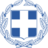 ΕΛΛΗΝΙΚΗ ΔΗΜΟΚΡΑΤΙΑΥΠΟΥΡΓΕΙΟ ΕΞΩΤΕΡΙΚΩΝΖ΄ΓΕΝΙΚΗ ΔΙΕΥΘΥΝΣΗ ΑΝΑΠΤΥΞΙΑΚΗΣ ΚΑΙ ΑΝΘΡΩΠΙΣΤΙΚΗΣ ΑΡΩΓΗΣ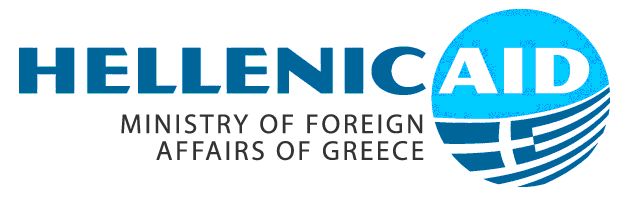 Ακαδημίας 3ΤΚ 106 71, ΑθήναΙούνιος 2021ΠΙΝΑΚΑΣ ΠΕΡΙΕΧΟΜΕΝΩΝ1. ΔΙΕΘΝΕΙΣ ΡΟΕΣ ΚΡΑΤΙΚΗΣ ΑΝΑΠΤΥΞΙΑΚΗΣ ΒΟΗΘΕΙΑΣ (ΚΑΒ)	2Κατανομή Κρατικής Αναπτυξιακής Βοήθειας	2Επιδόσεις Δωρητών Διμερούς Βοήθειας	32. ΣΥΝΟΛΙΚΗ ΚΡΑΤΙΚΗ ΑΝΑΠΤΥΞΙΑΚΗ ΒΟΗΘΕΙΑ ΤΗΣ ΕΛΛΑΔΑΣ	33. ΔΙΜΕΡΗΣ ΚΡΑΤΙΚΗ ΑΝΑΠΤΥΞΙΑΚΗ ΒΟΗΘΕΙΑ ΤΗΣ ΕΛΛΑΔΑΣ	34. ΠΟΛΥΜΕΡΗΣ ΚΡΑΤΙΚΗ ΑΝΑΠΤΥΞΙΑΚΗ ΒΟΗΘΕΙΑ ΤΗΣ ΕΛΛΑΔΑΣ	45. ΔΡΑΣΕΙΣ ΚΑΙ ΕΡΓΟ ΤΗΣ Ζ΄ ΓΕΝΙΚΗΣ ΔΙΕΥΘΥΝΣΗΣ ΑΝΑΠΤΥΞΙΑΚΗΣ ΚΑΙ ΑΝΘΡΩΠΙΣΤΙΚΗΣ ΑΡΩΓΗΣ	5Α. Ανθρωπιστική Δράση	5Β. Συμβούλια Υπουργών Αναπτυξιακής Συνεργασίας, Συμβούλιο ΑΚΕ–ΕΕ, Συμβούλια σε Υπουργικό Επίπεδο και Συναντήσεις Γενικών Διευθυντών Αναπτυξιακής Συνεργασίας	7Γ. Ομάδες Εργασίας του Συμβουλίου της Ευρωπαικής Ένωσης	7Δ. Δεύτερη Επιτροπή (Οικονομική και Δημοσιονομική Επιτροπή) ΟΗΕ – Λοιπές Συναντήσεις Υψηλού Επιπέδου ΟΗΕ	9Ε. Επιτροπή Αναπτυξιακής Συνεργασίας/Development Assistance Committee (DAC) του ΟΟΣΑ	   11ΣΤ. Ευρωπαικές και Διεθνείς Συναντήσεις	 13Ζ. Διοργάνωση Εκδηλώσεων                                                     	13Η. Λοιπές Δραστηριότητες                                                         14Θ. Διαδικασία Ταξινόμησης Εκκρεμών Προγραμμάτων	14Ι. Συνδρομή σε Ελέγχους Δημοσίων Υπηρεσιών και Δικαιοσύνης για Χρηματοδοτήσεις Παρελθόντων Ετών	15ΙΑ. Νομοθετικό Πλαίσιο 	151. ΔΙΕΘΝΕΙΣ ΡΟΕΣ ΚΡΑΤΙΚΗΣ ΑΝΑΠΤΥΞΙΑΚΗΣ ΒΟΗΘΕΙΑΣ (ΚΑΒ)Το έτος 2019 τα κράτη μέλη («δωρήτριες χώρες») της Επιτροπής Αναπτυξιακής Βοήθειας/Development Assistance Committee (DAC) του ΟΟΣΑ παρείχαν Κρατική Αναπτυξιακή Βοήθεια (KAB)/Official Development Assistance (ODA) ύψους 151,682 δισ. δολ. ΗΠΑ (σε τρέχουσες τιμές), σημειώνοντας μια μικρή πτώση της τάξης του 1,2% σε σχέση με το 2018. Η KAB των κρατών μελών DAC αντιπροσωπεύει το 0,30% του συνολικού Ακαθάριστου Εθνικού Εισοδήματός τους (ΑΕΕ), ποσοστό αρκετά χαμηλότερο από τον στόχο που έχει τεθεί από τον Οργανισμό Ηνωμένων Εθνών για 0,7%. Το αντίστοιχο ποσοστό για το 2018 ήταν 0,31%. Στο πλαίσιο της Ατζέντας 2030 για την επίτευξη των 17 Στόχων Βιώσιμης Ανάπτυξης (ΣΒΑ), σε παγκόσμιο επίπεδο (Απόφαση 70ής Γενικής Συνέλευσης των Ηνωμένων Εθνών Α/RES/70/1/25.9.2015, «Μετασχηματίζοντας τον Κόσμο μας: Η Ατζέντα 2030 για τη Βιώσιμη Ανάπτυξη»), ο ΟΟΣΑ ανταποκρίνεται πλέον στις ανάγκες καταγραφής των προγραμμάτων που ενσωματώνουν τη διάσταση των ΣΒΑ και που συμβάλλουν έτσι στην υλοποίησή τους. Για τον λόγο αυτό έχουν εισαχθεί νέες μεταβλητές (πεδία) που αφορούν την καταγραφή των ΣΒΑ (σε επίπεδο 17 Στόχων και 169 Υποστόχων).Κατανομή Κρατικής Αναπτυξιακής ΒοήθειαςΜεταξύ 2018 και 2019, η ΚΑΒ για «δαπάνες υπέρ προσφύγων εντός επικρατείας» δωρητριών χωρών μειώθηκε από 10,768 δισ. δολ. ΗΠΑ σε 9,634 δισ. δολ. ΗΠΑ. Οι «δαπάνες υπέρ προσφύγων εντός επικρατείας» δωρητριών χωρών αντιπροσωπεύουν το 6,4% της συνολικής ODΑ, ενώ το 2018 το αντίστοιχο ποσοστό ήταν 7,2%. Το 2019, ο όγκος των δαπανών για διμερή βοήθεια (έργα, προγράμματα, τεχνική συνεργασία, συμπεριλαμβανομένων των «δαπανών υπέρ προσφύγων εντός επικρατείας» δωρητριών χωρών) ανήλθε στα 108,723 δισ. δολ. ΗΠΑ (το 2018 ανήλθε στα 109,330 δισ. δολ. ΗΠΑ). Η δε ανθρωπιστική βοήθεια ανήλθε στα 16,534 δισ. δολ ΗΠΑ, αντιπροσώπευσε το 10,9% της συνολικής ΚΑΒ.Στο πλαίσιο της συνολικής ΚΑΒ, οι συνεισφορές των χωρών της DAC σε πολυμερείς οργανισμούς και Ταμεία ανήλθαν σε 42,959 δισ. δολ. ΗΠΑ (το 2018 ανήλθαν σε 44,165 δισ. δολ. ΗΠΑ), εκ των οποίων 15,474 δισ. δολ. ΗΠΑ αποτέλεσαν συνεισφορές στα θεσμικά όργανα αναπτυξιακού σκοπού της Ευρωπαϊκής Ένωσης.Επιδόσεις Δωρητών Διμερούς ΒοήθειαςΟι Ηνωμένες Πολιτείες παρέμειναν το 2019 ο μεγαλύτερος δωρητής παγκοσμίως, με καθαρές ροές ODA της τάξης των 33,492 δισ. δολ. ΗΠΑ, ποσοστό 0,15% του ΑΕΕ. Ακολουθούν η Γερμανία με 24,197 δισ. δολ. ΗΠΑ, το Ηνωμένο Βασίλειο με 19,376 δισ. δολ. ΗΠΑ, η Ιαπωνία με 15,587 δισ. δολ. ΗΠΑ και η Γαλλία με 12,211 δισ. δολ. ΗΠΑ.Οι χώρες που πέτυχαν ή και υπερέβησαν τον στόχο των Ηνωμένων Εθνών για ποσοστό ΚΑΒ επί του ΑΕΕ ίσο με 0,7% το 2018, ήταν η Νορβηγία (1,03%), το Λουξεμβούργο (1,03%), η Σουηδία (0,96%), η Δανία (0,72%) και το Ηνωμένο Βασίλειο (0,70%). Πολλές χώρες, μη μέλη της DAC, έχουν μακρά παράδοση στην αναπτυξιακή συνεργασία. Σύμφωνα με τα στοιχεία του ΟΟΣΑ για το 2019, οι μεγαλύτερες δωρήτριες χώρες, μη μέλη της DAC, είναι η Τουρκία με 8,666 δισ. δολ. ΗΠΑ (1,15%) εκ των οποίων 7,202 δισ. δολ. ΗΠΑ ως διμερής βοήθεια προς τη Συρία, τα Ηνωμένα Αραβικά Εμιράτα με 2,240 δισ. δολ. ΗΠΑ (0,55%) και η Ρωσία 1,227 δισ. δολ. ΗΠΑ (0,07%).2. ΣΥΝΟΛΙΚΗ ΚΡΑΤΙΚΗ ΑΝΑΠΤΥΞΙΑΚΗ ΒΟΗΘΕΙΑ ΤΗΣ ΕΛΛΑΔΑΣ Η συνολική, διμερής και πολυμερής, Κρατική Αναπτυξιακή Βοήθεια της Ελλάδας ανήλθε το 2019 στα 367,74 εκ. δολ. ΗΠΑ, ποσοστό 0,18% του Ακαθάριστου Εθνικού Εισοδήματος (ΑΕΕ 2019=209,950 δισ. δολ. ΗΠΑ), σημειώνοντας αύξηση σε σχέση με το 2018 (290,44 εκ. δολ. ΗΠΑ, ποσοστό 0,13% του ΑΕΕ). Κρατική Αναπτυξιακή Βοήθεια Ελλάδος 2019Σε εκ. δολ. ΗΠΑ (ΑΕΕ 2019: 209,950 δισ. δολ. ΗΠΑ) 3. ΔΙΜΕΡΗΣ ΚΡΑΤΙΚΗ ΑΝΑΠΤΥΞΙΑΚΗ ΒΟΗΘΕΙΑ ΤΗΣ ΕΛΛΑΔΑΣΗ συνολικώς παρασχεθείσα διμερής Κρατική Αναπτυξιακή Βοήθεια από την χώρα μας κατά το έτος 2019, ανήλθε σε 142,75 εκ. δολ. ΗΠΑ (η αντίστοιχη για το 2018 ήταν 38,64 εκ. δολ. ΗΠΑ). Η διμερής βοήθεια παρέχεται από σειρά Υπουργείων, αφορά δε κυρίως σε: παροχή ανθρωπιστικής βοήθειας σε πρόσφυγες (δαπάνες υπέρ προσφύγων εντός της ελληνικής επικρατείας - 134,43 εκ. δολ. ΗΠΑ από 27,92 εκ. δολ. ΗΠΑ το 2018), συνεισφορές σε συγκεκριμένα Προγράμματα και Ταμεία, τα οποία τελούν υπό την διαχείριση Διεθνών Οργανισμών (4,37 εκ. δολ. ΗΠΑ εκ των οποίων 4,23 εκ. δολ. ΗΠΑ διατέθηκαν μέσω της ΕΕ στη χρηματοδοτική Διευκόλυνση “Facility for Refugees in Turkey”) και παροχή υποτροφιών σε φοιτητές από αναπτυσσόμενες χώρες για τη φοίτησή τους σε ιδρύματα τριτοβάθμιας εκπαίδευσης στην Ελλάδα (2,40 εκ. δολ. ΗΠΑ).Κατηγοριοποιήσεις διμερούς βοήθειας σύμφωνα με τους στατιστικούς πίνακες του ΟΟΣΑ:Κατανομή της βοήθειας κατά γεωγραφική περιοχή (σε δολ. ΗΠΑ):Ευρώπη: 8,873 εκ.Αφρική: 0,803 εκ. (Υποσαχάρια Αφρική: 0,399 εκ.)Ασία: 0,563 εκ. Αναπτυσσόμενες χώρες γενικά: 134,428 εκ. (συμπεριλαμβάνονται, μεταξύ άλλων, οι δαπάνες υπέρ προσφύγων εντός της ελληνικής επικρατείας)Κατανομή βοήθειας κατά κυριότερες αποδέκτριες χώρες (σε δολ. ΗΠΑ):Τουρκία: 4,556 εκ. Αλβανία: 1,656 εκ. Αίγυπτος: 0,398 εκ.Ουκρανία: 0,326 εκ. Δυτική Όχθη και Λωρίδα της Γάζας: 0,225 εκ.Σερβία: 0,193 εκ.Οι δαπάνες για παροχή ανθρωπιστικής βοήθειας ανήλθαν στα 4,29 εκ. δολ. ΗΠΑ.4. ΠΟΛΥΜΕΡΗΣ ΚΡΑΤΙΚΗ ΑΝΑΠΤΥΞΙΑΚΗ ΒΟΗΘΕΙΑ ΤΗΣ ΕΛΛΑΔΑΣΗ συνολική πολυμερής Κρατική Αναπτυξιακή Βοήθεια (ΚΑΒ) που παρασχέθηκε από την Ελλάδα το 2019 ανήλθε σε 224,99 εκ. δολ. ΗΠΑ (το 2018 ανήλθε σε 251,80 εκ. δολ. ΗΠΑ). Η πολυμερής ΚΑΒ παρέχεται, από σειρά Υπουργείων, τα οποία ανάλογα με το αντικείμενο και τις υποχρεώσεις τους, οι οποίες απορρέουν από Διεθνείς Συμβάσεις, παρέχουν πιστώσεις για διεθνείς αναπτυξιακούς σκοπούς (στήριξη σε αναπτυσσόμενες χώρες, αρωγή σε καταστάσεις έκτακτης ανάγκης κ.ά.), οι δε δράσεις υλοποιούνται κυρίως μέσω της Ευρωπαϊκής Ένωσης και των Ηνωμένων Εθνών. Οι συνολικοί πόροι, οι οποίοι διετέθησαν από την Ελλάδα στα θεσμικά όργανα της Ευρωπαϊκής Ένωσης για την εξωτερική αναπτυξιακή βοήθεια, ανήλθαν σε 203,396 εκ. δολ. ΗΠΑ, εκ των οποίων τα 79,182 εκ. δολ. ΗΠΑ αντιστοιχούν στην συμφωνηθείσα συνεισφορά της χώρας στο Ευρωπαϊκό Ταμείο Ανάπτυξης (ETA/EDF). Το ποσό των 12,249 εκ. δολ. ΗΠΑ διατέθηκε σε Οργανισμούς του συστήματος των Ηνωμένων Εθνών, 5,306 εκ. δολ. ΗΠΑ στον Όμιλο της Παγκόσμιας Τράπεζας και 3,695 εκ. δολ. ΗΠΑ σε λοιπούς διεθνείς οργανισμούς.5. ΔΡΑΣΕΙΣ ΚΑΙ ΕΡΓΟ ΤΗΣ Ζ΄ ΓΕΝΙΚΗΣ ΔΙΕΥΘΥΝΣΗΣ ΑΝΑΠΤΥΞΙΑΚΗΣ ΚΑΙ ΑΝΘΡΩΠΙΣΤΙΚΗΣ ΑΡΩΓΗΣ (τότε ΥΔΑΣ)Α. Ανθρωπιστική Δράση1. Ετήσια ενημέρωση Πλατφόρμας Ηνωμένων Εθνών-PACT (Platform for Action, Commitments and Transformation), σχετικά με την  πρόοδο υλοποίησης δεσμεύσεων που αναλήφθηκαν κατά την Παγκόσμια Ανθρωπιστική Σύνοδο Κορυφής- WHS (Κωνσταντινούπολη, 23-24.5.2016). Πρόκειται για στοιχεία σχετικά με την πρόοδο υλοποίησης των δεσμεύσεων για ανθρωπιστικά θέματα που αναλήφθηκαν από τη χώρα μας,  κατά τη διάρκεια του έτους 2018 και κοινοποιήθηκαν το 2019, στην εν θέματι Πλατφόρμα Δράσης Δεσμεύσεων και Μετασχηματισμού (PACT) των Ηνωμένων Εθνών.Στη δημιουργία του τελικού κειμένου των δεσμεύσεων συμμετέχουν τα συναρμόδια Υπουργεία. Οι δεσμεύσεις που αναλήφθηκαν ήταν συνέχεια των εθνικών δεσμεύσεων της περασμένης χρονιάς (βλ. ετήσια Έκθεση 2018) στα εξής πλαίσια:Να τηρηθούν οι κανόνες  που προστατεύουν την ανθρωπότηταΒασική δέσμευση 1 και 2Πρωτοβουλίες  Πολιτικής ηγεσίας για την πρόληψη και τον τερματισμό των συγκρούσεωνΒασική δέσμευση 4Να μην μείνει κανείς πίσω: μια δέσμευση για την αντιμετώπιση του αναγκαστικού εκτοπισμούΒασική δέσμευση 1Α. Ενσωμάτωση μεταναστών και προσφύγωνΒ. Προστασία των ασυνόδευτων ανήλικων μεταναστώνΓ. Καταπολέμηση του ρατσισμού / ξενοφοβίαςΔ. Δημιουργία και παρακολούθηση Μητρώου ΜΚΟΕ. Εκπαίδευση σε διεθνές και εθνικό επίπεδο2. Παρακολούθηση της πορείας υλοποίησης του Κανονισμού του Ευρωπαίου Εθελοντή μέσα από την εξέταση πεπραγμένων της Οργάνωσης που ανέλαβε την εφαρμογή του στην Ελλάδα (Action Aid) και συστάσεων για το μέλλον της πρωτοβουλίας μετά το 2020. Συμμετοχή στη συζήτηση για την πρόταση της Ευρωπαϊκής Επιτροπής περί ενσωμάτωσης Ευρωπαϊκού Σώματος Εθελοντών Ανθρωπιστικής Βοήθειας (ΕΣΕΑΒ-EU Aid Volunteers) στο Ευρωπαϊκό Σώμα Αλληλεγγύης (ΕΣΑ-EU Solidarity Corps). 3. Διαμόρφωση ελληνικών θέσεων για:τις μηνιαίες συνεδριάσεις της Ομάδας Εργασίας του Συμβουλίου ΕΕ σε σύνθεση Πρωτευουσών για θέματα Ανθρωπιστικής και Επισιτιστικής βοήθειας ( COHAFA) στις Βρυξέλλες.τις συνεδριάσεις των Ηνωμένων Εθνών που πραγματοποιούνται σε Γενεύη και Νέα Υόρκη για ανθρωπιστικά θέματα. τη Συνάντηση Γενικών Διευθυντών Ανθρωπιστικής Βοήθειας ΕΕ (Βρυξέλλες, 25.3.2019).τη Συνάντηση Γενικών Διευθυντών Ανθρωπιστικής Βοήθειας ΕΕ  (Βρυξέλλες, 25.11.2019).4. Μελέτη, διαμόρφωση και αποστολή θέσεων εν όψει υιοθέτησης ανθρωπιστικών Αποφάσεων σε Γενική Συνέλευση ΗΕ (ενδεικτικά): Διεθνής Συνεργασία για Ανθρωπιστική Βοήθεια σε Περιπτώσεις Φυσικών Καταστροφών από την Αρωγή στην Ανάπτυξη.Ενίσχυση Συντονισμού Παροχής Επείγουσας Ανθρωπιστικής Βοήθειας ΗΕ (OMNIBUS Resolution).Υλοποίηση Πλαισίου Sendai για τη Μείωση του Κινδύνου Καταστροφών (Sendai Framework for Disaster Risk Reduction).Ασφάλεια Προσωπικού Ανθρωπιστικών Αποστολών και Προστασίας Προσωπικού ΗΕ.5. Εισήγηση ανταπόκρισης από τη χώρα μας σε εκκλήσεις για συνεισφορές σε Διεθνείς Οργανισμούς ή και στα προγράμματά τους, καθώς και διμερώς για χώρες ευρισκόμενες σε ανθρωπιστική κρίση. Διεθνής Διάσκεψη Δωρητών στήριξης της Συρίας και της ευρύτερης περιοχής, Brussels III Conference “ Supporting the Future of Syria and the Region” (Βρυξέλλες 12-14.3.2019) – Ανακοίνωση, από τη χώρα μας, συνεισφοράς 100.000 ευρώ.Διεθνής Διάσκεψη Δωρητών για την United Nations Relief and Works Agency (UNRWA), Νέα Υόρκη, 25.06.2019. Ανακοίνωση εθελοντικής συμβολικής συνεισφοράς 20.000 ευρώ από την χώρας μας.Εισηγήσεις σε ανταπόκριση αιτημάτων ανθρωπιστικής βοήθειας για Αλβανία, για την αντιμετώπιση των συνεπειών σεισμικών και πλημμυρικών φαινομένων (9/2019), Ζιμπάμπουε κ.λπ.6. Διαμόρφωση εισηγήσεων και πραγματοποίηση συσκέψεων σχετικά με:Συμμετοχή στη διαμόρφωση του Εθνικού Σχεδίου Δράσης για τις Γυναίκες, την Ειρήνη και την Ασφάλεια κατ΄ εφαρμογή της Απόφασης 1325/2000 του Συμβουλίου Ασφαλείας των Ηνωμένων Εθνών, η οποία συντονίζεται από την αρμόδια Διεύθυνση Δ4 Ανθρωπίνων Δικαιωμάτων του ΥΠΕΞ.Επίσκεψη Προέδρου Κοινοβουλίου της Λιβύης (12.12.2019). Ενημέρωση για παρασχεθείσα Ανθρωπιστική Βοήθεια της Ελλάδος προς την Λιβύη.  Επίσκεψη Επιτρόπου για θέματα Ανθρωπιστικής Βοήθειας και διαχείρισης κρίσεων κ. Χρήστου Στυλιανίδη (4/2019) στον Πρόεδρο της Δημοκρατίας σχετικά με τις εξελίξεις του προσφυγικού ζητήματος στην ΕΕ.Σύσκεψη με εκπρόσωπους της Κοινωνίας των Πολιτών για την καταγραφή της κατάστασης στον χώρο της ανθρωπιστικής βοήθειας διεθνώς και διερεύνηση δυνατοτήτων συνεργασίας με την Υπηρεσία. Ανάληψη πρωτοβουλίας και πραγματοποίηση διεργασιών για τη δημιουργία Ομάδας Εργασίας στο Υπουργείο Εξωτερικών, με σκοπό την αντιμετώπιση του προσφυγικού ζητήματος. Συμμετοχή της ΥΔΑΣ-1 Διεύθυνσης στη διαμόρφωση της εθνικής πολιτικής για το θέμα.Β. Συμβούλια Υπουργών Αναπτυξιακής Συνεργασίας, Συμβούλιο Αφρικής Καραϊβικής και Ειρηνικού (ΑΚΕ) – ΕΕ, Συμβούλια σε Υπουργικό Επίπεδο και Συναντήσεις Γενικών Διευθυντών Αναπτυξιακής ΣυνεργασίαςΠροετοιμασία φακέλων:1η Συνάντηση Υπουργών Εξωτερικών Αφρικανικής Ένωσης –Ευρωπαϊκής Ένωσης (Βρυξέλλες, 21-22.1.2019).22η Υπουργική Συνάντηση ASEAN - ΕΕ (Βρυξέλλες 21.1.2019).Συμβούλιο Γενικών Υποθέσεων (Βρυξέλλες, 19.2.2019).Άτυπη συνάντηση Γενικών Διευθυντών Αναπτυξιακής Συνεργασίας (Βιέννη, 25-26.3.2019).Συμβούλιο Γενικών Υποθέσεων (Λουξεμβούργο, 9.4.2019).Συνεδρίαση του Συμβουλίου Εξωτερικών Υποθέσεων/Αναπτυξιακής Συνεργασίας, (Βρυξέλλες, 16.5.2019).Συμβούλιο Γενικών Υποθέσεων/ΣΓΥ (Βρυξέλλες, 21.5.2019).Συμβούλιο Υπουργών ΑΚΕ - ΕΕ (Βρυξέλλες, 21-22.5.2019).Συνεδρίαση του Συμβουλίου Εξωτερικών Υποθέσεων/Αναπτυξιακής Συνεργασίας, (Βρυξέλλες, 25.11.2019).Άτυπη συνάντηση Γενικών Διευθυντών Αναπτυξιακής Συνεργασίας (Βιέννη, 26.11.2019).Γ. Ομάδες Εργασίας του Συμβουλίου της Ευρωπαϊκής Ένωσης1. Ενεργή παρακολούθηση των εργασιών των πιο κάτω Ομάδων Εργασίας (OE) του Συμβουλίου της Ευρωπαϊκής Ένωσης και υποβολή προτάσεων και θέσεων:Ομάδα Εργασίας για την Αναπτυξιακή Συνεργασία (WP on Development Cooperation/CODEV).Ομάδα Εργασίας για την Ατζέντα 2030 (WP Αgenda 2030).Ομάδα Εργασίας για τις χώρες της Αφρικής, Καραϊβικής και Ειρηνικού (ΑΚΕ) - ΕΕ (WP Africa, Caribbean and Pacific (ACP) – ΕΕ. Έμφαση σε νέο πλαίσιο σχέσεων ΑΚΕ - ΕΕ μετά 2020, μετά την λήξη της Συμφωνίας Κοτονού. Oμάδα Εργασίας (Ad Hoc) για τον νέο Κανονισμό του Μέσου Γειτονίας, Αναπτυξιακής και Διεθνούς Συνεργασίας/Neighbourhood, Development and International Cooperation Instrument (NDICI).ΟΕ Οικονομικών Συμβούλων (Financial Counsellors). 2. Συμπλήρωση στοιχείων στο ερωτηματολόγιο προς κ-μ ΕΕ για το Practitioners Network/Δίκτυο Επαγγελματιών Ευρωπαϊκής Αναπτυξιακής Συνεργασίας με στόχο την οργάνωση μηχανισμών αναπτυξιακής συνεργασίας των κρατών μελών της ΕΕ.3. Προετοιμασία θέσεων για τον υπό διαμόρφωση Κανονισμό σύστασης Μέσου Γειτονίας, Αναπτυξιακής και Διεθνούς Συνεργασίας/ Neighbourhood, Development and International Cooperation Instrument (NDICI), καθ΄όλη τη διάρκεια των διαπραγματεύσεων.4. Προετοιμασία κειμένου προβληματισμού για την σημασία αξιοποίησης των αναπτυξιακών κονδυλίων Μέσου Γειτονίας, Αναπτυξιακής και Διεθνούς Συνεργασίας/ Neighbourhood, Development and International Cooperation Instrument (NDICI), ως μοχλού ενίσχυσης συνεργασίας χωρών-εταίρων σε θέματα επιστροφών και επανεισδοχής παράτυπων μεταναστών.5. Προετοιμασία θέσεων για το Καταπιστευματικό Ταμείο Έκτακτης Ανάγκης της ΕΕ για την Αφρική (EU Trust Fund for Africa).6. Συνεισφορά σε Καταπιστευματικό Ταμείο Έκτακτης Aνάγκης ΕΕ (ΕUTF) για την Αφρική ύψους 50.000 ευρώ. 7. Υποβολή θέσεων στο Σχέδιο Συμπερασμάτων Συμβουλίου επί εγγράφου εργασίας της Ευρωπαϊκής Επιτροπής επί της Υλοποίησης της «νέας Ευρωπαϊκής Συναίνεσης για την Ανάπτυξη» για την αντιμετώπιση της ανισότητας στις χώρες εταίρους.8. Υποβολή θέσεων στο σχέδιο Συμπερασμάτων Συμβουλίου της Ευρωπαϊκής Ένωσης “Building a Sustainable Europe by 2030 – Progress Thus Far and Next Steps”.9. Πρόταση για συμμετοχή της Ελλάδας στην Έμμεση διαχείριση (indirect management) κονδυλίων της Ευρωπαϊκής Ένωσης.«Αξιολόγηση πυλώνων» (pillar assessment) 10. Αποστολή θέσεων επί της Έκθεσης του Οργανισμού Θεμελιωδών Δικαιωμάτων της Ευρωπαϊκής Ένωσης (FRA) με θέμα: “Implementing the Sustainable Development Goals in the EU: a matter of human and fundamental rights”.11. Αποστολή θέσεων για το νέο πλαίσιο σχέσεων ΕΕ-Αφρικής, Καραϊβικής και Ειρηνικού/ΑΚΕ (post-Cotonou) - Σχέδιο Πρωτοκόλλου για την Αφρική.Δ. Δεύτερη Επιτροπή του ΟΗΕ (Οικονομική και Δημοσιονομική Επιτροπή)–Λοιπές Συναντήσεις Υψηλού Επιπέδου ΟΗΕ 1. Προετοιμασία θέσεων και παρεμβάσεων:Τακτική Σύνοδος του Οικονομικού και Κοινωνικού Συμβουλίου/Economic and Social Committee (ECOSOC) του ΟΗΕ για τις Μη Κυβερνητικές Οργανώσεις (Νέα Υόρκη, 21-30.1.2019).Συζήτηση Υψηλού Επιπέδου σε Γενική Συνέλευση Ηνωμένων Εθνών για τη μετανάστευση και την ανάπτυξη (Νέα Υόρκη, 27.02.2019).52η Σύνοδος Επιτροπής Πληθυσμού και Ανάπτυξης του ECOSOC (Νέα Υόρκη, 1-4.4.2019).Φόρουμ Οικονομικού και Κοινωνικού Συμβουλίου (ECOSOC) για την Χρηματοδότηση της Ανάπτυξης/Forum on Financing for Development Follow-up (Νέα Υόρκη, 15-18.4.2019).Επαναληπτική Σύνοδος Επιτροπής ECOSOC για Μη Κυβερνητικές Οργανώσεις – Νέες αιτήσεις Μη Κυβερνητικών Οργανώσεων για χορήγηση συμβουλευτικού καθεστώτος (Νέα Υόρκη, 16-24.5.2019).Πολιτικό Φόρουμ Υψηλού Επιπέδου για τη Βιώσιμη Ανάπτυξη/UN High Level Political Forum (HLPF) for Sustainable Development, υπό ECOSOC (Νέα Υόρκη, 9-18.7.2019).Διεθνής Διάσκεψη για τον Πληθυσμό και Ανάπτυξη/International Conference on Population and Development (ICPD), (Νέα Υόρκη, 16-18 Ιουλίου 2019).Πολιτικό Φόρουμ Υψηλού Επιπέδου (HLPF) υπό την αιγίδα της 74ης Γενικής Συνέλευσης Ηνωμένων Εθνών-Σύνοδος Κορυφής (SDG Summit) και Επιχειρηματικό Φόρουμ για τους Στόχους Βιώσιμης Ανάπτυξης (Νέα Υόρκη, 24-25.9.2019).Διάλογος Υψηλού Επιπέδου για τη Χρηματοδότηση της Ανάπτυξης (Νέα Υόρκη, 26.9.2019).74η Σύνοδος Γενικής Συνέλευσης Ηνωμένων Εθνών (Νέα Υόρκη, Σεπτέμβριος 2019).Διεθνής Διάσκεψη για τον Πληθυσμό και την Ανάπτυξη/ICPD, (Ναϊρόμπι, 12-14.11.2019), η οποία η οποία συνδιοργανώθηκε από τις κυβερνήσεις της Κένυας και της Δανίας και από το Ταμείο των Ηνωμένων Εθνών για τον Πληθυσμό (UNFPA).Συνάντηση Υψηλού Επιπέδου των Ηνωμένων Εθνών για την ενδιάμεση επιθεώρηση της υλοποίησης του Προγράμματος Δράσης της Βιέννης για τις Περίκλειστες Αναπτυσσόμενες Χώρες (Νέα Υόρκη, 5-6.12.2019).Κεντρική προπαρασκευαστική συνάντηση ενόψει 33ης Διεθνούς Διάσκεψης Ερυθρού Σταυρού και Ερυθράς Ημισελήνου (Γενεύη, 9-12.12. 2019). Δεύτερη Ενδιάμεση Συνάντηση για Διάλογο και Συνεργασία στα Ανθρώπινα Δικαιώματα στο πλαίσιο της Ατζέντας 2030 για τη Βιώσιμη Ανάπτυξη (Γενεύη, 3.12.2019).2. Αντίκρουση δυσμενών αναφορών της δεξαμενής σκέψης Διεθνούς Δικτύου Λύσεων για τη Βιώσιμη Ανάπτυξη των Ηνωμένων Εθνών/UN Sustainable Development Solutions Network (UN SDSN) για την εφαρμογή των Στόχων Βιώσιμης Ανάπτυξης στην Ελλάδα, έτους 2019.3. Αντίκρουση δυσμενών αναφορών της πρώτης έκδοσης της Έκθεσης «Δείκτες και Βαθμολογικοί Πίνακες Στόχων Βιώσιμης Ανάπτυξης 2019 για τις Ευρωπαϊκές Πόλεις» της δεξαμενής σκέψης Διεθνούς Δικτύου Λύσεων για τη Βιώσιμη Ανάπτυξη των Ηνωμένων Εθνών/ UN Sustainable Development Solutions Network (UN SDSN) σε συνεργασία με τον Δήμο Αθηναίων.4. Συμπλήρωση ερωτηματολογίου για την Δωδέκατη Διακυβερνητική Έρευνα των Ηνωμένων Εθνών για τον Πληθυσμό και την Ανάπτυξη, το οποίο αφορούσε την γήρανση πληθυσμού και τον οικογενειακό προγραμματισμό.5. Συνεισφορά στο Εθνικό Σχέδιο Εφαρμογής Στόχων Βιώσιμης Ανάπτυξης, το οποίο εκπόνησε η Γενική Γραμματεία της Κυβέρνησης. Αποστολή προτεινόμενων δεικτών παρακολούθησης της προόδου εφαρμογής των Στόχων Βιώσιμης Ανάπτυξης για αναπτυξιακή συνεργασία.6. Συμμετοχή στις εργασίες της Δεύτερης Επιτροπής της 74ης Γενικής Συνέλευσης Ηνωμένων Εθνών, 28.10.2019-8.11.2019. Κατά την περίοδο αυτή, διαβιβάστηκαν προτάσεις σε Αντιπροσωπεία της ΕΕ (ΕΥΕΔ) για κάτωθι σχέδια αποφάσεων και στις πλείστες των περιπτώσεων ενσωματώθηκαν στις τελικές Αποφάσεις των Ηνωμένων Εθνών:(α) «Εκπαίδευση για τη βιώσιμη ανάπτυξη στο πλαίσιο της Ατζέντας 2030 για τη Βιώσιμη Ανάπτυξη (Education for sustainable development in the framework of the 2030 Agenda for Sustainable Development.  (β) «Ρόλος Ηνωμένων Εθνών για την προώθηση της ανάπτυξης στο πλαίσιο της παγκοσμιοποίησης και αλληλεξάρτησης (Role of the United Nations in promoting development in the context of globalization and interdependence)». (γ) «Αναπτυξιακή Συνεργασία Νότου – Νότου (South – South Cooperation)». (δ) «Προώθηση των επενδύσεων για βιώσιμη ανάπτυξη (Promoting investments for sustainable development)». (ε) «Διασφάλιση πρόσβασης σε προσιτή, αξιόπιστη, βιώσιμη και σύγχρονη ενέργεια για όλους (Ensuring access to affordable, reliable, sustainable and modern energy for all».(στ) «Υλοποίηση της Τρίτης Δεκαετίας των Ηνωμένων Εθνών για την εξάλειψη της φτώχειας 2008-2017 (Implementation of the Second United Nations Decade for the Eradication of Poverty (2008-2017))». (ζ) «Αναπτυξιακή συνεργασία με χώρες μεσαίου εισοδήματος (Development cooperation with middle-income countries)». (η) «Αγροτική τεχνολογία και βιώσιμη ανάπτυξη (Agricultural technology for sustainable development)». (θ) «Βιωσιμότητα εξωτερικού χρέους και ανάπτυξη (External Debt Sustainability and Development)». (ι) «Πολιτισμός και Βιώσιμη Ανάπτυξη (Culture and Sustainable Development)». (κ) «Ανάπτυξη ανθρωπίνων πόρων (Ηuman resources development)». Ε. Επιτροπή Αναπτυξιακής Συνεργασίας/Development Assistance Committee (DAC) του ΟΟΣΑ1. Διαβίβαση υπηρεσιακών φακέλων και θέσεων για: (α) Συναντήσεις Υψηλόβαθμων Υπαλλήλων/Senior Level Meetings,     (β) Συνάντηση υπουργικού επιπέδου “Tidewater” DAC/ΟΟΣΑ (Λυών, 10-11.10.2019).(γ) Μηνιαίες Τακτικές Συναντήσεις κ-μ DAC. (γ) Ομάδα Εργασίας Στατιστικής (WP-STAT).2. Συνεισφορά σε έκδοση ΟΟΣΑ “Policy Coherence for Sustainable Development 2019: Empowering people and ensuring inclusiveness and equality”. 3. Στο πλαίσιο υλοποίησης των Συστάσεων των Επιθεωρητών της DAC/ΟΟΣΑ το 2018 στο πλαίσιο της 4ης Επιθεώρησης (Peer Review) του ελληνικού συστήματος αναπτυξιακής συνεργασίας με στόχο τη βελτίωσή του, έχουν υλοποιηθεί:(α) Έκθεση Αποτίμησης Ελληνικού Προγράμματος Υποτροφιών. Υλοποίηση Συστάσεως της Επιθεώρησης της DAC/OOΣΑ. (β) Εκπόνηση του Στρατηγικού Πλαισίου του Προγράμματος Υποτροφιών σε Σπουδαστές από Αναπτυσσόμενες Χώρες. Στο πλαίσιο αυτό: (i) Διοργανώθηκε διυπουργική σύσκεψη με συμμετοχή εκπροσώπων του Υπουργείoυ Παιδείας, Έρευνας και Θρησκευμάτων, Υπουργείου Υγείας, Υπουργείου Αγροτικής Ανάπτυξης και Τροφίμων μέσω του Μεσογειακού Αγρονομικού Ινστιτούτου Χανίων (ΜΑΙΧ) και του Ιδρύματος Κρατικών Υποτροφιών(ΙΚΥ) και της Ε1 Διεύθυνσης Μορφωτικών και Πολιτιστικών Υποθέσεων του Υπουργείου Εξωτερικών για σχεδιασμό των παρεχόμενων από χώρα μας υποτροφιών προς υπηκόους αναπτυσσομένων χωρών (9.12.2019). (ii) Πραγματοποιήθηκαν σειρά συναντήσεων με Υπουργείο Παιδείας για προετοιμασία διυπουργικής ηλεκτρονικής πλατφόρμα υποτροφιών.(γ) Έκθεση Αποτίμησης της πολυμερούς αναπτυξιακής βοήθειας της Ελλάδας.4. Συμμετοχή στη διαμόρφωση και υιοθέτηση των κατωτέρω Συστάσεων (Recommendations): (α) Σύσταση Συμβουλίου ΟΟΣΑ αναφορικά με «Συνοχή Πολιτικών για Βιώσιμη Ανάπτυξη»/PCSD (υιοθετήθηκε στις 11.12.2019). (β) Σύσταση DAC/ΟΟΣΑ «για την Εξάλειψη της Σεξουαλικής Εκμετάλλευσης, Κακοποίησης και Παρενόχλησης στην Αναπτυξιακή Συνεργασία και στην Ανθρωπιστική Βοήθεια» (υιοθετήθηκε στις 12.7.2019) και (γ) Σύσταση DAC/ΟΟΣΑ σχετικά με το «Πλέγμα Ανθρωπιστικής Βοήθειας-Αναπτυξιακής Συνεργασίας-Ειρήνης» (Humanitarian-Development-Peace Nexus) (υιοθετήθηκε στις 22.2.2019).5. Απόφαση, κατόπιν συνεννόησης με Διπλωματικό Γραφείο κ. ΥΠΕΞ, για διεξαγωγή της Ενδιάμεσης Αξιολόγησης (Mid-Term Review/MTR) του ελληνικού συστήματος διεθνούς αναπτυξιακής συνεργασίας, από την DAC/ΟΟΣΑ το 2021.6. Προετοιμασία θέσεων για συνάντηση “LAC-DAC Dialogue on Development Co-operation” (Παρίσι, 21.2.2019).7. Προετοιμασία φακέλου για την Συνάντηση Ανωτέρων Υπαλλήλων (Senior-Level Meeting/SLM) της DAC/ΟΟΣΑ (Παρίσι, 22.2.2019).8. Προετοιμασία θέσεων για το Συμβουλίου ΟΟΣΑ για την Ατζέντα 2030 (Παρίσι, 6.3.2019).9. Συμπλήρωση ερωτηματολογίων της DAC/ΟΟΣΑ: -“Alignment of Development Co-Operation with the Objectives of the Paris  Agreement” (1.4.2019).- Kαινοτομία στο πλαίσιο της αναπτυξιακής συνεργασίας. 10. Θέσεις για την Μελέτη ΟΟΣΑ για την «Μέτρηση της Απόστασης προς τους Στόχους Βιώσιμης Ανάπτυξης (ΣΒΑ)» 11. Προετοιμασία θέσεων για τις συναντήσεις στο πλαίσιο των “Civil Society Days” (4-7.6.2019).12. Προετοιμασία φακέλου για την ετήσια Υπουργική Σύνοδος ΟΟΣΑ (Παρίσι, 22-23.9.2019)13. Συμμετοχή σε ενημερωτική εκδήλωση “Peer Learning Event” (Παρίσι, 11.12.2019).14. Κατόπιν πρότασης της Γραμματείας της DAC ΟΟΣΑ, συμφωνήθηκε ότι η Ελλάδα θα συμμετάσχει, ως εξετάστρια χώρα, στην Επιθεώρηση (Peer Review) της Ουγγαρίας το 2021.ΣΤ. Ευρωπαϊκές και Διεθνείς ΣυναντήσειςΠροετοιμασία Σημειωμάτων και Παρεμβάσεων:  Ολομέλεια του Ευρωπαϊκού Κοινοβουλίου, θεματική “Annual Strategic Report on the Implementation and Delivery of the Sustainable Development Goals” (Στρασβούργο, 11-14.3.2019).Διάσκεψη Υψηλού Επιπέδου “Connectivity for Sustainable Development-EU Strategy for Central Asia” (Βουκουρέστι, 15.4.2019).Διάσκεψη “Pact-for-Impact: A Global Alliance for a Social and Inclusive Economy” (Παρίσι, 10-11.7.2019).Συνάντηση Ανωτέρων Υπαλλήλων/Senior-Level Meeting (SLM) της «Παγκόσμιας Εταιρικής Σχέσης για την Αποτελεσματική Αναπτυξιακή Συνεργασία»/ Global Partnership for Effective Development Co-operation (GPEDC) (Νέα Υόρκη, 13-14.7.2019).6η Διάσκεψη Ανασυγκρότησης του Παγκόσμιου Ταμείου για την Καταπολέμηση του AIDS, της Φυματίωσης και της Ελονοσίας (Λυών, 9-10.10.2019).Ολομέλεια του Ευρωπαϊκού Κοινοβουλίου (Στρασβούργο, 25-28.11.2019).Ζ. Διοργάνωση Εκδηλώσεων1. Εκδήλωση για το Εθνικό Σχέδιο Εφαρμογής των Στόχων Βιώσιμης Ανάπτυξης με τη συμμετοχή των Επικεφαλής των Διπλωματικών Αρχών της Δανίας (κ. Klavs Arnoldi Holm, Πρέσβυς), της Ιρλανδίας (κα Orla O’ Hanrahan, Πρέσβυς) και της Φινλανδίας (κ. Juha Markus Pyykkö, Πρέσβυς), καθώς και της Διευθύντριας του Τμήματος Πολυμερών Οικονομικών Σχέσεων του Υπουργείου Εξωτερικών της Τσεχικής Δημοκρατίας (κα Katerina Fialkova) (8.2.2019).2. Διοργάνωση Εκδήλωσης Δημοσιοποίησης των Αποτελεσμάτων της 4ης Επιθεώρησης (Peer Review) του ελληνικού συστήματος αναπτυξιακής συνεργασίας από την DAC/ΟΟΣΑ με συμμετοχή του αρμοδίου εκπροσώπου της DAC/ΟΟΣΑ, του Υφυπουργού Εξωτερικών και του Γενικού Γραμματέα Μεταναστευτικής Πολιτικής του Υπουργείου Μεταναστευτικής Πολιτικής (11.2.2019).3. Ενημερωτική Εκδήλωση για τη «Συνοχή Πολιτικών για την Ανάπτυξη και Συνοχή Πολιτικών για τη Βιώσιμη Ανάπτυξη» με κεντρική ομιλήτρια την κα Marie-Aurélie Vernin, εκπρόσωπο της Γενικής Διεύθυνσης Διεθνούς Συνεργασίας και Ανάπτυξης (DG DEVCO, Unit for SDGs Policy and Coherence) της Ευρωπαϊκής Επιτροπής (7.5.2019).4. Εκδήλωση με θέμα «Προώθηση της Ενεργού Συμμετοχής των Νέων στην Υλοποίηση των Στόχων Βιώσιμης Ανάπτυξης» με τη συμμετοχή του Πρέσβη της Φινλανδίας στην Ελλάδα (κ. Juha Markus Pyykkö), του Γενικού Γραμματέα Ανώτατης Εκπαίδευσης του Υπουργείου Παιδείας και Θρησκευμάτων και του Γενικού Γραμματέα Περιβάλλοντος και Υδάτων του Υπουργείου Περιβάλλοντος και Ενέργειας. Κατά την διάρκεια της εκδήλωσης 19 φοιτητές και φοιτήτριες από το Πάντειο Πανεπιστήμιο Κοινωνικών και Πολιτικών Επιστημών, το Πανεπιστήμιο Πελοποννήσου και το Εθνικό Μετσόβιο Πολυτεχνείο πραγματοποίησαν παρουσιάσεις σχετικά με προτάσεις δράσεων που μπορούσε να αναλάβει η χώρα μας, τόσο σε εθνικό όσο και σε παγκόσμιο επίπεδο, για την επίτευξη των 17 ΣΒΑ (27.11.2019).Η. Λοιπές ΔραστηριότητεςΕτήσια Έκθεση 2019 (ελληνική και αγγλική).Διαγραφή 358 Μη Κυβερνητικών Οργανώσεων (ΜΚΟ) από το Ειδικό Μητρώο, λόγω αδράνειας.Συμβολή στην κατάρτιση σχεδίου δραστηριοτήτων και σχεδίου δράσης Ελλάδος ως υποψηφίου παρατηρητή σε Κοινότητα Χωρών Πορτογαλικής Γλώσσας (CPLP), με αποστολή στοιχείων που αφορούν στην παροχή αναπτυξιακής/ανθρωπιστικής βοήθειας της Ελλάδας προς τις αναπτυσσόμενες χώρες που είναι κ-μ της CPLP.Επικαιροποίηση της ιστοσελίδας της Ζ΄ Γενικής Διεύθυνσης.Θ. Διαδικασία Ταξινόμησης Εκκρεμών ΠρογραμμάτωνΚατά το δεύτερο ήμισυ του 2019, η υπηρεσία προέβη σε επανεξέταση του περιεχομένου των φακέλων των εκκρεμών συμβάσεων και στην κατηγοριοποίηση/ταξινόμηση αυτών. Πραγματοποιήθηκαν, επίσης, συναντήσεις με εκπροσώπους εμπλεκομένων ΜΚΟ και εκτεταμένη διαβούλευση με όλες τις συναρμόδιες Υπηρεσίες του δημόσιου τομέα, με σκοπό τον εντοπισμό λύσεων για τη δημοσιονομική τακτοποίηση των εκκρεμών προγραμμάτων.Στο αυτό πλαίσιο, η υπηρεσία προέβη στις απαραίτητες ενέργειες προς εκτέλεση δικαστικών αποφάσεων, που εκδόθηκαν σε συνέχεια προσφυγών που είχε ασκήσει αντισυμβαλλόμενή της ΜΚΟ για εκκρεμή προγράμματα.Ι. Συνδρομή σε Ελέγχους Δημοσίων Υπηρεσιών και Δικαιοσύνης, αναφορικά με Χρηματοδοτήσεις Παρελθόντων ΕτώνΑνταποκρινόμενη σε αιτήματα των αρμοδίων ελεγκτικών και δικαστικών Αρχών, η υπηρεσία απέστειλε σε αυτές στοιχεία, στο πλαίσιο ερευνών που διεξάγουν ως προς τη χρηματοδότηση παρελθόντων προγραμμάτων.ΙΑ. Νομοθετικό πλαίσιο Σε συνέχεια της 4ης Επιθεώρησης της χώρας μας από κλιμάκιο της Επιτροπής Αναπτυξιακής Συνεργασίας του ΟΟΣΑ το 2018, η υπηρεσία με τη συνδρομή του Γραφείου Νομοθετικής Πρωτοβουλίας του Υπουργείου Εξωτερικών, προώθησε την αλλαγή του νομοθετικού πλαισίου λειτουργίας της, το οποίο ανατρέχει στη διετία 1999-2000 (Ν. 2731/1999 και Π.Δ. 224/2000). Συναφώς, επεξεργάσθηκε σχέδιο νέου νόμου, προς αντικατάσταση του ισχύοντος, το οποίο και περάτωσε πριν το τέλος του έτους, ενώ προέβη παράλληλα στην εκπόνηση αρχικού σχεδίου Προεδρικού Διατάγματος, η ολοκλήρωση, όμως, του οποίου μετετέθη χρονικώς, έως ότου ο νόμος ψηφισθεί από το ελληνικό Κοινοβούλιο.Μορφή Βοήθειας20192019Διμερής (ODA)142,750,07% AEEΠολυμερής (ODA)224,990,11% AEEΣΥΝΟΛΟ 367,740,18% AEE